7.РезультатыКафедра гуманитарного образования ТОИПКРО совместно с Томской Региональной социально-экологической общественной организацией «Оберег» в апреле 2015 г. участвовала в открытом конкурсе  по выделению грантов некоммерческим неправительственным организациям,  проводимом в соответствии с  Распоряжением Президента Российской Федерации  № 79-рп от 1 апреля 2015 года   «Об обеспечении в 2015 году государственной поддержки некоммерческих неправительственных организаций, участвующих в развитии институтов гражданского общества и реализующих социально значимые проекты и проекты в сфере защиты прав и свобод человека и гражданина».Социально значимый проект «Организация проектно-исследовательской деятельности как фактор достижения личностных, метапредметных и предметных результатов в учебной и во внеурочной деятельности по русскому языку и литературе в условиях реализации ФГОС» предполагал проведение следующих мероприятий:Проведение научно-практической конференции учителей русского языка и литературы «Актуальные вопросы преподавания русского языка и литературы».Публикация сборника по итогам научно-практической конференции учителей русского языка и литературы «Актуальные вопросы преподавания русского языка и литературы».В рамках августовской конференции педагогических работников Томской области   проведение очной секции учителей русского языка и литературы «Организация проектно-исследовательской деятельности как фактор достижения личностных, метапредметных и предметных результатов в учебной и во внеурочной деятельности по русскому языку и литературе в условиях реализации ФГОС».Публикация методического сборника «Организация проектно-исследовательской   деятельности как фактор достижения личностных, метапредметных и предметных результатов в учебной и во внеурочной деятельности по русскому языку и литературе в условиях реализации ФГОС».Проведение очного регионального семинара-совещания «Организация проектно-исследовательской деятельности на уроках русского языка и литературы и во внеурочное время». Проведение Конкурса по сбору материалов для создания электронного банка проектных и исследовательских работ «Проекты и исследования» (статьи, проекты, разработки уроков).Все мероприятия были реализованы.     В научно-практической конференции учителей русского языка и литературы «Актуальные вопросы преподавания русского языка и литературы» (26 августа 2015г.) принял участие  71 человек, с докладами и сообщениями выступил 41 человек. Участники конференции в своих докладах и выступлениях как первоочередную задачу, стоящую сегодня перед учителями-словесниками, определили совершенствование форм преподавания русского языка и литературы в современной школе. В то же время было отмечено, что некоторые наметившиеся тенденции реформирования филологического образования в школе вызывают тревогу и озабоченность педагогического сообщества. Прежде всего, речь шла о судьбе учебных дисциплин «Русский язык» и «Литература», которые в связи с принятием новых Федеральных государственных образовательных стандартов (ФГОС) утратили свою самостоятельность, что не может не сказаться на качестве филологического образования школьников. Участники конференции  выразили серьезную обеспокоенность тем, что в современной школе в условиях реформирования гуманитарного образования исчезает общественный смысл преподавания литературы, утрачивается понимание национальных задач, стоящих перед учителем-словесником: литература перестает восприниматься как носитель национального исторического и культурного кода, как энциклопедия национальной жизни. Участники конференции пришли к выводу, что для  повышения внешней и внутренней мотивации  учащихся при  изучении  русского языка необходимо:- привносить элемент новизны на уроках; - активнее использовать современные образовательные технологии на уроках русского языка.	По итогам работы участники конференции  приняли следующие решения:1. Констатировать, что филологическое образование, изучение русского языка и литературы в школе являются важнейшим и определяющим условием• становления личности юного человека и его социализации,• формирования нравственной и гражданской позиции,• формирования целостной картины мира,• развития творческих и интеллектуальных способностей.2. Поддержать введение итогового сочинения как формы государственной аттестации. В связи с этим участники конференции, обращаясь к Министерству образования РФ, научной и педагогической общественности, представителям системы педагогического образования, экспертному сообществу,  посчитали, что необходимо:-  провести развернутый анализ итогов сочинения 2014-2015 учебного года;- более чётко определить междисциплинарный статус Итогового сочинения, соотнеся его с сочинениями как компонентами ЕГЭ по литературе и русскому языку, истории, обществознания и другим предметам;- считать нецелесообразным рассмотрение сочинения исключительно как учебного упражнения в жанре сочинения-рассуждения;- считать, что критериальный оценочный ряд Итогового сочинения требует оперативной переработки и разграничения его с требованиями к другим форматам письменных работ            (реализуемых в рамках ГИА);- обобщить опыт разработки и реализации междисциплинарных программ, проектируемых в рамках ФГОС, как инструмента развития культуры чтения и письменного размышления о прочитанном;- разрабатывать и внедрять методику внутришкольного комплексного анализа качества сочинений, адресованного всем участникам образовательного процесса, с целью организации взаимодействия учащихся, родителей и педагогов в процессе освоения школьного сочинения и развития письменной речи учащихся;- разработать комплексную систему поэтапной подготовки педагогов к работе с сочинением, шире использовать отечественный и мировой опыт развития письменной речи учащихся.           На очной секции учителей русского языка и литературы (28 августа 2015 г.) по теме «Организация проектно-исследовательской деятельности как фактор достижения личностных, метапредметных и предметных результатов в учебной и во внеурочной деятельности по русскому языку и литературе в условиях реализации ФГОС» приняло участие 30 человек.Мероприятие познакомило со значимым педагогическим опытом, с новыми формами организации учебной и внеучебной деятельности, что позволит организовывать работу с обучающимися на новом, проектно-исследовательском, уровне.Были выпущены два сборника с материалами участников вышеуказанной конференции и секции.9 ноября 2015 г. был проведен региональный семинар-совещание «Организация проектно-исследовательской деятельности на уроках русского языка и литературы и во внеурочное время», в котором приняло участие 40 человек, выступило – 37 человек, среди них:-  члены областной экспериментальной площадки;- члены регионального отделения Общероссийской общественной организации учителей русского языка и литературы «АССУЛ»;- учителя русского языка и литературы – слушатели курсов повышения квалификации.В процессе работы семинара-совещания  9 ноября были освещены следующие вопросы: организация проектно-исследовательской деятельности в учебной и внеурочной деятельности по русскому языку и литературе, система оценивания проектно-исследовательской деятельности школьников,  современного урока в условиях введения ФГОС, научно-методические подходы к созданию контрольно-измерительных материалов. Состоялся обмен опытом между учителями по проблемным вопросам преподавания русского языка и литературы: вопросам использования технологий деятельностного типа как условия достижения компетентностных результатов, вопросам научно-методических подходов к созданию контрольных измерительных материалов для оценки уровня сформированности читательской компетенции, вопросам формирования диагностики грамотности чтения и прочее. Мероприятие позволило повысить  квалификацию участников в организации проектно-исследовательской деятельности, обозначить проблемы организации урочной и внеурочной деятельности, выработать пути их преодоления.В рамках гранта также был подготовлен и проведен Конкурс по сбору материалов для создания электронного банка проектных и исследовательских работ «Проекты и исследования» (статьи, проекты, разработки уроков). В нем приняли участие не только учителя русского языка и  литературы г. Томска и Томской области, но и Алтайского края и Республики Тыва.Работы участников оценивались по следующим критериям:Актуальность темы исследования;Системность и логичность содержательной части работы;Самостоятельность проведённого исследования;Возможность практического применения исследования;Отражение в исследовании компетентностно-ориентированных и творческих заданий.В результате работы конкурсной комиссии были определены следующие победители:Дипломы победителя (I место):Вершинина Лидия Михайловна (МБОУ «СОШ № 88 имени А. Бородина и А. Кочева», ЗАТО г. Северск, Томская область) – за статью «Организация образовательного процесса на основе эффективного использования проектно-исследовательских приемов и методов в рамках ФГОС. Русская филология»;Москвина Ирма Карловна (МБОУ Академический лицей, г. Томск) – за разработку урока «Особенности мировоззрения Ф.М. Достоевского в поздний период творчества. Жанровые признаки пасхального рассказа (на примере анализа рассказа Ф.М. Достоевского «Мужик Марей»)»;Русинова Наталья Николаевна, Мячина Наталья Григорьевна (МАОУ гимназия № 26, г. Томск) – за разработку проекта ««Театр и школа: истоки духовного роста»». Дипломы победителя (II место):Бурцева Елена Владимировна (МАОУ лицей № 8 им.Н.Н.Рукавишникова, г. Томск) – за статью «Речетворческий анализ слова как средство формирования исследовательской и коммуникативной компетенции школьников»;Положенцева Ирина Анатольевна (МАОУ гимназия № 26, г. Томск) – за разработку урока по теме «О тех, кто уже не придет никогда, – помните!»;Филимонова Елена Владимировна (МАОУ «СОШ № 132», г. Барнаул)  – за разработку проекта «Могут ли краски ли краски стать волшебными?» (Поразмышляем над сказкой Е. Пермяка "Волшебные краски").Дипломы победителя (III место):Шплис Ирина Вениаминовна (МАОУ СОШ № 41, г. Томск) – за статью «Исследовательская деятельность – импульс к саморазвитию школьников»;Комбарова Любовь Михайловна (МАОУ гимназия № 56, г. Томск) – за разработку урока по теме «Литературные традиции святочного рассказа в произведении Людмилы Улицкой     "Капустное чудо"»;Подрезова Ирина Ивановна (МАОУ СОШ № 36, г. Томск) – за разработку проекта «Краеведческие и творческие проекты как средство формирования общекультурной компетентности».Было принято решение о награждении участников Конкурса дипломами  победителей, дипломами призеров и памятными подарками.Дипломами были также удостоены четыре ученика средних образовательных учреждений, проекты которых были представлены на Конкурс их учителями, участниками Конкурса.Сформированный банк проектов по итогам Конкурса по сбору материалов для создания электронного банка проектных и исследовательских работ «Проекты и исследования» (статьи, проекты, разработки уроков) может быть использован учителями для- разработок современных уроков русского языка и литературы в условиях введения ФГОС; - формирования системы компетентностно-ориентированных и творческих заданий; - организации исследовательской деятельности обучающихся во внеурочное время с целью создания ими собственных проектов.Предложенные на Конкурс учителями проекты могут быть активно использованы также при разработке подходов к формированию духовно-нравственных ценностей у обучающихся на уроках русского языка и литературы. В реализацию проекта были вовлечены учителя русского языка и литературы образовательных организаций Томской области, преподаватели и сотрудники ТОИПКРО, томских университетов, участники экспериментальной площадки по внедрению ФГОС по русскому языку, члены Томского регионального отделения Общероссийской общественной организации «Ассоциации учителей русского языка и литературы».Руководители и организаторы проекта выражают огромную благодарность Председателю Координационного совета ООО «АССУЛ» Дудовой Л.В. за методическое сопровождение проекта и помощь в реализации мероприятий.Руководитель проекта                          С.Г. Малярова,   заведующий  кафедрой                                                                                             гуманитарного образования ТОИПКРО,     заслуженный учитель РФ9.Другая информация. Отзывы участников Мы живем в 21 веке. Новое время диктует обществу новый подход к образованию. Как обычный урок сделать необычным, как неинтересный материал представить интересным, как с современными детьми говорить на современном языке? Эти и многие другие вопросы задает учитель, приходя сегодня в класс. В настоящее время учителю русского языка и литературы предоставлен достаточно широкий выбор вариативных программ основного общего и полного образования. Вместе с тем  практика показывает, что, изменив лишь содержание, оставив без изменения технологию, невозможно достичь положительных результатов обучения. Что должен  знать современный школьник? Как и чему мы должны учить? Эти и другие вопросы были освещены на конференции, прошедшей в Томском областном институте повышения квалификации и переподготовки работников образования.«Актуальные проблемы преподавания русского языка и литературы» - так называлась научно – практическая конференция, которая  состоялась 26 августа в преддверии нового, 2015-2016 учебного года. Организатором конференции выступило региональное отделение ООО «АССУЛ» и кафедра гуманитарного образования ТОИПКРО.Вели конференцию  Малярова Светлана Григорьевна, заведующий кафедрой гуманитарного образования   ТОИПКРО, председатель оргкомитета, заслуженный учитель РФ   и Заборников Владимир Михайлович, учитель русского языка и литературы
МБОУ «Северская гимназия», г.СеверскОрганизаторы преследовали несколько целей. С одной стороны,  дать возможность учителям, имеющим большой педагогический опыт и собственные методические разработки, опубликовать их, т.е. поделиться опытом со своими коллегами. С другой стороны, начать разговор о тех проблемах, которые действительно больше всего волнуют учителей-словесников.И разговор получился!  Большое количество представленных докладов, эмоциональность выступавших, рабочий настрой зала, не спадавший до последней минуты работы конференции, – все свидетельствовало о том, что такие встречи учителям крайне необходимы. Выступающие поднимали в своих докладах разные проблемы, с которыми приходится сталкиваться современному преподавателю русской словесности.Хочется отметить, что вопросов, наработок за долгие годы преподавательской деятельности и  проблем, которыми каждому выступающему хотелось поделиться с коллегами, накопилось так много, что чрезвычайно сложно было уложиться в рамки жесткого регламента однодневной конференции.Замечательная конференция, дарящая веру в себя, открывающая твой собственный ресурс, как профессионала, и дающая массу полезных практических знаний.Лично для меня это было очень важное событие! Столько замечательных профессиональных людей в одном месте. Такие интересные выступления!Хочется сказать ОГРОМНОЕ СПАСИБО в первую очередь  организаторам конференции, коллегам, кто выступал, кто слушал и задавал вопросы.  Спасибо за возможность выступить с той темой, которую действительно любишь и в которой хорошо разбираешься!  Было очень интересно,  и хотелось всех видеть, слышать, чувствовать, в общем, быть в диалоге!Участники конференции пришли к выводу, что для  повышения внешней и внутренней мотивации  учащихся при  изучении  русского языка необходимо:- привносить элемент новизны на уроках; - активнее использовать современные образовательные технологии на уроках русского языка.Завершилась конференция принятием Резолюции.Сальникова Инна Аркадьевна, учитель русского языка и литературы МБОУ «СОШ № 83» Северск***26 августа 2015 года в Томске состоялась региональная конференция  "Актуальные проблемы преподавания русского языка и литературы", где рассматривались вопросы совершенствования форм преподавания русского языка и литературы в современной школе.	Мы, учителя Северской гимназии, Алесина Г. А., Беликова И. С., Матвеева З. Н., выражаем огромную благодарность организаторам за насыщенную и плодотворную программу конференции, её высокий профессиональный уровень и актуальность предложенных тем. Мы считаем, что проблематика конференции, содержание докладов, исследование новых форм работы являются существенным вкладом в педагогическую науку и практику не только г. Томска, но и других регионов страны. 	Наиболее интересным нам показался доклад Журавецкой И.И. «Учебно-исследовательская деятельность учащихся как инструмент повышения учебной мотивации», в котором автор показал значимость проектно-исследовательской деятельности в развитии личности ученика и усвоении им знаний. Её исследования в этой области особенно важны сегодня, когда мотивация к учению, к сожалению, падает. Вслед за автором доклада, опираясь на собственный опыт, мы ещё раз убеждаемся в том, что такая форма работы, как научно – практическая конференция, позволяет учащимся проявить свой интерес, реализовать свои способности и умения, представить свою работу на серьёзный «учёный суд». 	 Конференция организована на современном уровне, обеспечена новейшими электронными средствами для демонстрации докладов участников. Дружественная обстановка, преданные своему делу докладчики, актуальные и интересные педагогические наработки – всё способствовало более глубокому осмыслению поднятых проблем и поиску их решений. 	Надеемся на дальнейшее сотрудничество!***        9 ноября 2015 года в ТОИПКРО состоялся семинар по проектной и исследовательской деятельности на уроках русского языка и литературы. В нём приняли участие  члены экспериментальной площадки и учителя области.Члены экспериментальной площадки представили участникам семинара многолетнюю систему работы.  Учителя МАОУ гимназии  № 26 г. Томска  Мячина Н.Г., Русинова Н.Н. увлечены образовательным туризмом, и учащиеся под их руководством создают проекты, основываясь на впечатлениях о посещённых  городах, странах, литературных музеях. Также много проектов связано у них с томскими театрами, актёрами. К 70-летию Победы интересные работы сделали их 5-классники.Подрезова И.И. (МАОУ СОШ № 36, г. Томск) рассказала о создании в школе Музея русской игрушки, к работе над экспонатами  в который привлечена почти вся школа. Также проекты учащихся гимназии связаны с народным творчеством, кукольным театром. Ребята тесно сотрудничают со школьниками других городов, выступают с концертами на площадках города, принимают участие в благотворительных мероприятиях.    Об интересном опыте рассказала В.Р. Мазаева.      В своей сельской школе она успешно применяет такую форму обучения и развития ребят, как педагогические мастерские.Бурцева Е.В. познакомила с диагностикой грамотного чтения – актуальным материалом для современной школы. Её выступление, подтверждённое практическими советами, мониторинговыми данными, описание форм работы над повышением уровня читательской компетенции  вызвало живой интерес у коллег.Все выступающие продемонстрировали увлечённость своим предметом, желание развивать творческие способности обучающихся, понимание необходимости как урочной, так и внеурочной исследовательской деятельности.Особенно приятно было слушать молодых коллег, работающих в городских и сельских школах. Они рассказали, какими современными технологиями владеют,  добиваясь интереса учащихся к урокам русского языка и литературы, качества образования.  Выступали   Шваб Д.Ф. (Верхнекетский р-н), Какаулина А.Г.(Парабельский р-н), Милаева Р.А. (г.Томск).Разнообразием методических приёмов поделились преподаватели МКОУ ВСОШ №4: Щетинин Р.Б., Гришко В.А., Белоножко А.В.Маляровой С.Г. удалось собрать на семинар интересных докладчиков с бесценным опытом практической работы. Все выступления обогатили присутствующих свежими идеями, апробированными современными технологиями. Выступающие получили дипломы и огромное удовольствие от плодотворного общения.                                                                                               Федянина Г.И., учитель русского языка и литературы МАОУ «Мариинская СОШ № 3», г. Томск1Место проведенияОГБОБУ ДПО «ТОМСКИЙ ОБЛАСТНОЙ ИНСТИТУТ ПОВЫШЕНИЯ КВАЛИФИКАЦИИ И ПЕРЕПОДГОТОВКИ РАБОТНИКОВ ОБРАЗОВАНИЯ» 2Название гранта«Организация проектно-исследовательской деятельности как фактор достижения личностных, метапредметных и предметных результатов в учебной и во внеурочной деятельности по русскому языку и литературе в условиях реализации ФГОС»3Сведения о руководителе проектаМалярова Светлана Григорьевна, заведующий кафедрой гуманитарного образования, заслуженный учитель РФ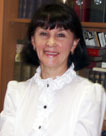 4ОрганизаторыЗаборников Владимир Михайлович, учитель русского языка и литературы МОУ «Северская гимназия», руководитель МАУ ЗАТО Северск «Ресурсный центр образования» г. Северска;Тубалова Инна Витальевна, к.фил.н., доцент Томского государственного университетаПечерица Эльза Ильдусовна, к.п.н., доцент кафедры гуманитарного образования ТОИПКРОМедведев Иван Иванович, старший научный сотрудник ЦОКО ТОИПКРО5Описание проектаАктуальность заявленной темы инновационного педагогического проекта обусловлена современной стратегией обновления образования. Организация проектно-исследовательской деятельности школьников в связи с введением ФГОС – одна из востребованных форм образовательной деятельности, использование которой позволяет осуществлять целенаправленную работу по формированию УУД и достижению обучающимися личностных, предметных и метапредметных результатов образования: навыка использования приобретенных умений в самостоятельной деятельности, навыка исследователя, способности к всестороннему анализу исследуемого объекта.Таким образом, Проект нацелен на достижение следующих результатов:умение слушать и вступать в диалог, участвовать в коллективном обсуждении проблем;планирование учебного сотрудничества с учителями и сверстниками – определение цели, функций, способов взаимодействия;разрешение конфликтов – выявление проблемы, поиск и оценка способов его разрешения, принятие решения;управление поведением партнера – контроль, коррекция, оценка его действий;постановка вопросов – инициативное сотрудничество в поиске и сборе информации;владение монологической и диалогической формами речи в соответствии с нормами родного языка.Цель проекта: моделирование совместной проектно-исследовательской деятельности педагога и обучающихся, обеспечивающей формирование универсальных учебных действий обучающихся.Задачи проекта: обеспечить подготовку и саморазвитие педагогов в овладении проектно-исследовательской технологии;создать методическую базу для формирования системы компетентностно-ориентированных и творческих заданий;создать условия стимулирования проектно-исследовательской деятельности обучающихся.Социально значимый проект «Организация проектно-исследовательской деятельности как фактор достижения личностных, метапредметных и предметных результатов в учебной и во внеурочной деятельности по русскому языку и литературе в условиях реализации ФГОС» предполагает проведение следующих мероприятий:В рамках августовской конференции педагогических работников Томской области   проведение очной секции учителей русского языка и литературы «Организация проектно-исследовательской деятельности как фактор достижения личностных, метапредметных и предметных результатов в учебной и во внеурочной деятельности по русскому языку и литературе в условиях реализации ФГОС».Публикация методического сборника «Организация проектно-исследовательской   деятельности как фактор достижения личностных, метапредметных и предметных результатов в учебной и во внеурочной деятельности по русскому языку и литературе в условиях реализации ФГОС».Проведение очного регионального семинара-совещания «Организация проектно-исследовательской деятельности на уроках русского языка и литературы и во внеурочное время». Согласно Информационному письму № 4 (в разработке).Проведение конкурса по сбору материалов для создания электронного банка проектных и исследовательских работ «Проекты и исследования» (статьи, проекты, разработки уроков).Проведение научно-практической конференции учителей русского языка и литературы «Актуальные вопросы преподавания русского языка и литературы».Публикация сборника по итогам научно-практической конференции учителей русского языка и литературы «Актуальные вопросы преподавания русского языка и литературы».Тематическими направлениями проекта являются:Культура современного урока в условиях введения новых  Федеральных государственных стандартов в образовании.Ведущая роль учителя по формированию и развитию у современных школьников творческих способностей и важнейших жизненных компетенций.Формирование системы компетентностно-ориентированных и творческих заданий.Организация исследовательской деятельности обучающихся во внеурочное время.Проектно-исследовательская деятельность как средство для достижения образовательных результатов.Вопросы духовно-нравственного воспитания учащихся в школе.6Фотографии 7Результаты(см. ниже)8УчастникиУчителя русского языка и литературы г. Томска, Томской области, Алтайского края, Республики Тыва9Другая информацияОтзывы участников мероприятий (см. ниже)